ПОСТАНОВЛЕНИЕОт 17 апреля 2017 г. № 55ст. ГиагинскаяО внесении изменений в постановление главы МО «Гиагинский район»       от 14 мая 2013 г. № 46 «Об утверждении Правил размещения на территории муниципального образования «Гиагинский район» некапитальных объектов торгового назначения и бытового обслуживания населения»В целях упорядочения размещения некапитальных объектов торгового назначения, бытового обслуживания и складского назначения на территории муниципального образования «Гиагинский район» и сохранения его архитектурного обликаПостановляю:1. Внести изменения и дополнения в приложение №1 к постановлению главы МО «Гиагинский район» от 14 мая 2013 г. № 46 «Об утверждении Правил размещения на территории муниципального образования «Гиагинский район» некапитальных объектов торгового назначения и бытового обслуживания населения»: 1.1. Изложить пункт 2 раздела I., в следующей редакции:«Правила определяют порядок размещения на территории муниципального образования «Гиагинский район» некапитальных объектов торгового назначения, бытового обслуживания населения и складского назначения, требования к их размещению и эксплуатации».Изложить пункт 3 раздела I.,в следующей редакции:«Некапитальные объекты торгового назначения, бытового обслуживания населения и складского назначения должны иметь возможность перемещения».Дополнить пунктом 2.6 раздела II., следующим абзацем:«Склад – одноэтажный некапитальный отдельно стоящий объект площадью не более 1500 кв.м., для временного хранения сельскохозяйственной продукции».2. Разместить настоящее постановление на официальном сайте администрации муниципального образования «Гиагинский район», опубликовать в районной газете « Красное знамя».		3. Контроль за исполнением данного распоряжения возложить на отдел архитектуры и градостроительства администрации МО «Гиагинский район». Глава МО «Гиагинский район»                                                                 А.В. БутусовРЕСПУБЛИКА АДЫГЕЯАдминистрация муниципального образования «Гиагинский район»АДЫГЭ РЕСПУБЛИКЭМКIЭМуниципальнэ образованиеу«Джэджэ районым» иадминистрацие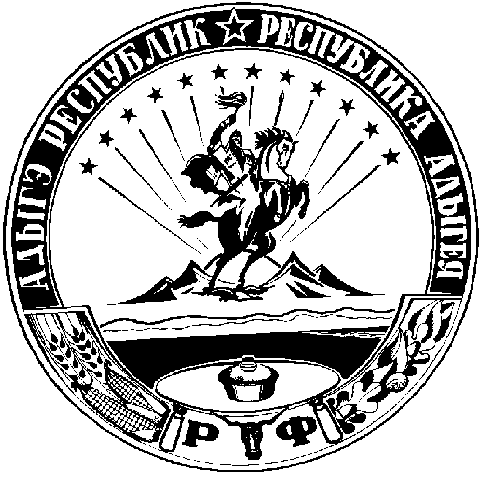 